Application for Local Wine Industry Association Liquor LicenseA Local Wine Industry Association License is issued to nonprofit societies or organizations formed for the purpose of encouraging consumer education of and promoting the economic development for a designated area of the Washington state wine industry. Licensees may purchase or receive donations of wine from licensed domestic wineries and certificate of approval holders to use for promotional or marketing purposes. Requirements and CertificationAs representative of the applicant organization, I certify the organization meets and will maintain the following requirements while the organization holds a Local Wine Industry Association license:The organization is a non-profit society or organization specifically created with the express purpose of encouraging consumer education of and promoting the economic development for a designated area of the Washington state wine industry;Local Wine Industry Association License holders are limited to 12 events per calendar year;The holder of the Local Wine Industry Association license must notify the board of any event or marketing program conducted under the license at least forty-five days before the event or start of the marketing program; andAll licensees participating in an event or marketing program conducted under this license are jointly responsible for any violation or enforcement issues arising out of the event or marketing program unless it can be demonstrated that the violation or enforcement issue was due to one or more licensee's specific conduct or action, in which case the violation or enforcement issue applies only to those identified licensees.Required DocumentsPlease submit a copy of your 501(c)(3) or (6) determination letter with this completed application if you wish to receive donations from wineries or certificate of approval holders.For Office Use OnlyFor Office Use OnlyFor Office Use OnlyFor Office Use OnlyFor Office Use OnlyFor Office Use Only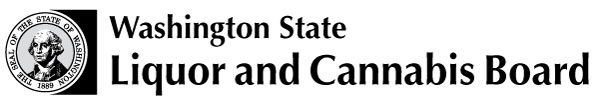 Licensing and RegulationPO Box 3724Seattle, WA 98124-3724Phone: 360-664-1600Fax:  (360) 753-2710www.lcb.wa.gov DateLicensing and RegulationPO Box 3724Seattle, WA 98124-3724Phone: 360-664-1600Fax:  (360) 753-2710www.lcb.wa.gov Check No.Check No.Check No.Licensing and RegulationPO Box 3724Seattle, WA 98124-3724Phone: 360-664-1600Fax:  (360) 753-2710www.lcb.wa.gov Amount Rec’dAmount Rec’dAmount Rec’dAmount Rec’dAmount Rec’dLicensing and RegulationPO Box 3724Seattle, WA 98124-3724Phone: 360-664-1600Fax:  (360) 753-2710www.lcb.wa.gov Rec’d ByRec’d ByLicensing and RegulationPO Box 3724Seattle, WA 98124-3724Phone: 360-664-1600Fax:  (360) 753-2710www.lcb.wa.gov License No.License No.License No.License No.The application fee is $700. Please make your check payable to WSLCB.Mail your check to Licensing and Regulation, PO Box 3724, Seattle, WA 98124-3724.Questions?  Please call Customer Service at (360) 664-1600Applicant InformationApplicant InformationApplicant InformationApplicant InformationApplicant InformationApplicant InformationApplicant InformationApplicant InformationApplicant InformationApplicant InformationApplicant InformationApplicant InformationApplicant InformationApplicant InformationApplicant InformationApplicant InformationApplicant Information1.Organization nameOrganization nameOrganization nameOrganization nameMailing addressMailing addressMailing addressMailing addressStreet/Route/PO BoxStreet/Route/PO BoxStreet/Route/PO BoxStreet/Route/PO BoxStreet/Route/PO BoxStreet/Route/PO BoxCityCityCityStateStateZipEmail addressEmail addressEmail addressEmail addressPhone(     )2.Name of person responsible for day-to-day operations Name of person responsible for day-to-day operations Name of person responsible for day-to-day operations Name of person responsible for day-to-day operations Name of person responsible for day-to-day operations Name of person responsible for day-to-day operations Name of person responsible for day-to-day operations Name of person responsible for day-to-day operations Name of person responsible for day-to-day operations Name of person responsible for day-to-day operations Business Phone Business Phone Business Phone (     )       (     )       (     )       (     )       (     )       (     )       Home Phone(     )       (     )       (     )       (     )       Organization InformationOrganization InformationOrganization InformationOrganization InformationOrganization InformationOrganization Information1.Number of members in organization Number of members in organization Number of members in organization Number of members in organization Number of members in organization Number of members in organization Number of members in organization 2.Is association registered as a nonprofit organization with the Washington Secretary of State?.................................…..................................................................................Is association registered as a nonprofit organization with the Washington Secretary of State?.................................…..................................................................................Is association registered as a nonprofit organization with the Washington Secretary of State?.................................…..................................................................................Is association registered as a nonprofit organization with the Washington Secretary of State?.................................…..................................................................................Is association registered as a nonprofit organization with the Washington Secretary of State?.................................…..................................................................................Is association registered as a nonprofit organization with the Washington Secretary of State?.................................…..................................................................................Is association registered as a nonprofit organization with the Washington Secretary of State?.................................…..................................................................................Is association registered as a nonprofit organization with the Washington Secretary of State?.................................…..................................................................................Is association registered as a nonprofit organization with the Washington Secretary of State?.................................…..................................................................................Is association registered as a nonprofit organization with the Washington Secretary of State?.................................…..................................................................................Is association registered as a nonprofit organization with the Washington Secretary of State?.................................…..................................................................................Is association registered as a nonprofit organization with the Washington Secretary of State?.................................…..................................................................................Is association registered as a nonprofit organization with the Washington Secretary of State?.................................…..................................................................................Is association registered as a nonprofit organization with the Washington Secretary of State?.................................….................................................................................. YES  NO YES  NOSecretary of State File No:  Secretary of State File No:  Secretary of State File No:  Secretary of State File No:  Secretary of State File No:  Secretary of State File No:  3.Will you receive donated wine from wineries or certificate of approval holders?Will you receive donated wine from wineries or certificate of approval holders?Will you receive donated wine from wineries or certificate of approval holders?Will you receive donated wine from wineries or certificate of approval holders?Will you receive donated wine from wineries or certificate of approval holders?Will you receive donated wine from wineries or certificate of approval holders?Will you receive donated wine from wineries or certificate of approval holders?Will you receive donated wine from wineries or certificate of approval holders?Will you receive donated wine from wineries or certificate of approval holders?Will you receive donated wine from wineries or certificate of approval holders?Will you receive donated wine from wineries or certificate of approval holders?Will you receive donated wine from wineries or certificate of approval holders?Will you receive donated wine from wineries or certificate of approval holders?Will you receive donated wine from wineries or certificate of approval holders? YES  NO YES  NOIf yes, please attach a copy of your 501(c)(3) or (6) determination letter with this application.  Only certified 501(c)(3) and (6) organizations registered by the IRS may receive donated product from a winery or certificate of approval holder. If yes, please attach a copy of your 501(c)(3) or (6) determination letter with this application.  Only certified 501(c)(3) and (6) organizations registered by the IRS may receive donated product from a winery or certificate of approval holder. If yes, please attach a copy of your 501(c)(3) or (6) determination letter with this application.  Only certified 501(c)(3) and (6) organizations registered by the IRS may receive donated product from a winery or certificate of approval holder. If yes, please attach a copy of your 501(c)(3) or (6) determination letter with this application.  Only certified 501(c)(3) and (6) organizations registered by the IRS may receive donated product from a winery or certificate of approval holder. If yes, please attach a copy of your 501(c)(3) or (6) determination letter with this application.  Only certified 501(c)(3) and (6) organizations registered by the IRS may receive donated product from a winery or certificate of approval holder. If yes, please attach a copy of your 501(c)(3) or (6) determination letter with this application.  Only certified 501(c)(3) and (6) organizations registered by the IRS may receive donated product from a winery or certificate of approval holder. If yes, please attach a copy of your 501(c)(3) or (6) determination letter with this application.  Only certified 501(c)(3) and (6) organizations registered by the IRS may receive donated product from a winery or certificate of approval holder. If yes, please attach a copy of your 501(c)(3) or (6) determination letter with this application.  Only certified 501(c)(3) and (6) organizations registered by the IRS may receive donated product from a winery or certificate of approval holder. If yes, please attach a copy of your 501(c)(3) or (6) determination letter with this application.  Only certified 501(c)(3) and (6) organizations registered by the IRS may receive donated product from a winery or certificate of approval holder. If yes, please attach a copy of your 501(c)(3) or (6) determination letter with this application.  Only certified 501(c)(3) and (6) organizations registered by the IRS may receive donated product from a winery or certificate of approval holder. If yes, please attach a copy of your 501(c)(3) or (6) determination letter with this application.  Only certified 501(c)(3) and (6) organizations registered by the IRS may receive donated product from a winery or certificate of approval holder. If yes, please attach a copy of your 501(c)(3) or (6) determination letter with this application.  Only certified 501(c)(3) and (6) organizations registered by the IRS may receive donated product from a winery or certificate of approval holder. If yes, please attach a copy of your 501(c)(3) or (6) determination letter with this application.  Only certified 501(c)(3) and (6) organizations registered by the IRS may receive donated product from a winery or certificate of approval holder. If yes, please attach a copy of your 501(c)(3) or (6) determination letter with this application.  Only certified 501(c)(3) and (6) organizations registered by the IRS may receive donated product from a winery or certificate of approval holder. Board of DirectorsBoard of Directors(attach additional sheet if necessary)(attach additional sheet if necessary)(attach additional sheet if necessary)NameMailing AddressMailing AddressPhone NumberEmailPrint NameTitleSignatureDate